COMMUNIQUE DE PRESSEPROGRAMME DES 7 SITES LES PLUS MENACES 2023La Gare ferroviaire de Coutrai/Kortrijk (Belgique) retenue parmi les 11 sites patrimoniaux les plus menacés d’Europe La Haye / Luxembourg, 25 janvier 2023 A l’occasion du 10ème anniversaire du Progamme des 7 sites les plus menacés en 2023, Europa Nostra – la Voix européenne de la société cicile engagée en faveur du patrimoine culturel et naturel – et l’Institut de la Banque européenne d’investissement viennent d’annoncer les 11 sites du patrimoine les plus menacés d’Europe préselectionnés pour l’édition de cette année du Programme. Les 11 monuments et sites patrimoniaux les plus menacés d'Europe pour 2023 sont :La Gare ferroviaire de Courtrai, Kortrijk, BELGIQUELe Domaine et le Musée royal de Mariemont, Morlanwelz, BELGIQUELe Cimetière commémoratif des Partisans, Mostar, BOSNIE-HERZEGOVINELa Forteresse de Chakvinji, Zugdidi, GEORGIE L’ensemble de la Maison des Soeurs, ancien établissement morave à Kleinwelka, ALLEMAGNE“Konaki” de Gidas, Alexándria, GRECE  Musée Herman Ottó, Miskolc, HONGRIEParc des statues (Memento Park), Budapest, HONGRIEPaysage culturel de Paštrovska Gora, MONTENEGROPaysage culturel de Sveti Stefan, Paštrovići, MONTENEGROMoulins à eau de Bistrica, Petrovac na Mlavi, SERBIELa sélection a été faite sur la base de l'importance exceptionnelle du patrimoine et de la valeur culturelle de chacun des sites, ainsi que sur la base du grave danger auquel ils sont confrontés aujourd'hui. Le niveau d'engagement des communautés locales et le soutien des acteurs publics et privés pour sauver ces sites ont été considérés comme des valeurs ajoutées indéniables. Un autre critère de sélection était le potentiel de ces sites à agir comme un catalyseur pour le développement durable et comme un outil de promotion de la paix et du dialogue au sein de leurs localités et de régions plus larges.Les 11 sites du patrimoine en danger ont été présélectionnés par un comité consultatif international, composé d'experts en histoire, archéologie, architecture, conservation, analyse de projets et finance. Les candidatures pour le Programme des 7 sites les plus menacés 2023 ont été soumises par des organisations membres, des organisations associées ou des membres individuels d'Europa Nostra en provenance de toute l'Europe, ainsi que par des membres de l'Alliance européenne du patrimoine.  La Gare ferroviaire de Courtrai, Courtrai/KortrijkLa ville de Courtrai est située au nord-ouest de la Belgique, à proximité de Lille et de la frontière française. En 1839 on y construit une première gare dans le style néoclassique en vogue en ce moment. L'édifice devient rapidement un lieu de rencontre et vient à abriter d'autres fonctions publiques comme l'office de téléphonie et télégraphie (en 1851) et le bureau de poste (entre 1850 et 1905).  La gare se trouve en bordure de la ville. Sa construction influence le développement de celle-ci et donne lieu à la création d'un nouveau quartier, rayonnant à partir de la gare. La gare de Courtrai devient rapidement un nœud de transport ferroviaire vers la France. Cela explique de bombardement intensif que la ville subit en 1944, suite à l'invasion de la Normandie. Plus de 1800 bâtiments, dont la gare, sont détruits. Une nouvelle gare est construite en 1951, d'après les plans de Pierre Albert Pauwels, architecte courtraisien en vue, adepte du style "moderniste".  Il opte pour un style appelé "Expo 58", se trouvant entre le néo classisme et l'architecture contemporaine. Un bas-relief orne la façade principale. Il représente de façon allégorique le travail et le transport et est conçu par le sculpteur courtraisien Maurits Witdouck. Dans le hall de la gare se trouve un panneau en céramique représentant la rivière Lys et les industries courtraisiennes. C'est l'œuvre de l'artiste brugeois Rogier Vandeweghe. Aujourd'hui, la gare de Courtrai est en péril. La Société Nationale des Chemins de Fers Belges (SNCB / INFRABEL), propriétaire de la gare, menace de la démolir pour faire place au développement d'une nouvelle gare dont les plans ont été présentés en 2015. La démolition de la gare signifierait non seulement la disparition d'un bel exemple de l'architecture moderniste d'après-guerre mais également du symbole principal de l'effort de reconstruction de la ville après les bombardements de 1944. Les habitants de la ville perdraient en plus un précieux espace public.Les associations locales pour la défense du patrimoine essaient de mobiliser l'opinion publique contre la démolition de la gare. Une pétition a été signée par presque 2000 habitants. La ‘Vlaamse Vereniging voor Industriële Archeologie’ (Association flamande d’Archéologie Industrielle) (VVIA) a présenté la candidature du bâtiment au programme 2023 des 7 sites les plus menacés. Europa Nostra Belgium soutient la candidature de la gare, sa conservation durable et sa valorisation. Sa nomination signifierait sa conservation comme espace public et l'intensification de son emploi en tant que lieu de rencontre, de travail, de détente. La reconversion de la gare de Courtrai de façon durable et son redéveloppement pourrait servir d'exemple à de nombreux bâtiments faisant partie du patrimoine industriel en Belgique, en Europe et au-delà. 			Le jury des 7 sites les plus menacés formule son avis sur la candidature de la gare de Courtrai de la façon suivante : « La gare de Courtrai est un monument architectural unique et bien conservé. La reconstruction récente de plusieurs gares belges prouve qu'on peut parfaitement combiner la préservation d'un bâtiment existant, des ajouts contemporains et de nouvelles fonctions. » Le Président exécutif d’Europa Nostra, Prof. Dr. Hermann Parzinger, a déclaré : « Cette liste de présélection couvre une grande variété de monuments et de sites du patrimoine qui sont confrontés à différents types de menaces graves. Les communautés locales et les organisations de la société civile sont profondément engagées dans la préservation de ces exemples remarquables de notre patrimoine commun, mais elles ont besoin d'un soutien plus large. Nous appelons donc les acteurs locaux, régionaux, nationaux et européens, tant publics que privés, à unir leurs forces à celles d'Europa Nostra et de notre réseau de membres et de partenaires pour assurer un avenir viable aux sites présélectionnés. »La liste finale des 7 sites patrimoniaux les plus menacés d’Europe en 2023 sera dévoilée en avril.Programme des 7 sites les plus menacésLe Programme des 7 sites les plus menacés, qui fête ses 10 ans cette année, est géré par Europa Nostra en partenariat avec l'Institut de la Banque européenne d'investissement. Il bénéficie également du soutien du programme Europe créative de l'Union européenne. Lancé en 2013, le programme fait partie d'une campagne de la société civile visant à sauver le patrimoine européen en péril. Il sensibilise, prépare des évaluations indépendantes et propose des recommandations d'action. Il accorde également une subvention de 10 000 € par site inscrit sur la liste pour aider à la mise en œuvre d'une activité déterminée qui contribuera à sauver le site menacé. Dans la plupart des cas, l'inscription d'un site menacé sert de catalyseur et d'incitation à la mobilisation du soutien public ou privé nécessaire, y compris le financement.Le Président exécutif d'Europa Nostra, Prof. Dr. Hermann Parzinger, a déclaré : " Le Programme des 7 sites les plus menacés, qui réunit l'expertise et la défense du patrimoine culturel d'Europa Nostra et l'évaluation technique et l'expertise financière de la Banque européenne d'investissement, fête cette année son 10ème anniversaire.  Au nom d'Europa Nostra, je tiens à remercier la Banque européenne d'investissement et son Institut, ainsi que tous les experts, professionnels et bénévoles, pour leur importante contribution à la sauvegarde du patrimoine européen en péril grâce à ce programme remarquable ".  La Directrice de l'Institut de la Banque européenne d'investissement, Shiva Dustdar, a pour sa part déclaré : "L'Institut de la BEI est fier de contribuer à la sauvegarde du patrimoine européen en péril par le biais du Programme des 7 sites les plus menacés avec notre partenaire de longue date Europa Nostra. Depuis dix ans maintenant, ce programme catalyseur facilite le transfert de savoir-faire et d'expérience entre différents partenaires et pays. Il est innovant dans son format, utile dans son objectif et montre le pouvoir de cohésion du patrimoine culturel qui relie les peuples et les communautés européennes".Europa NostraEuropa Nostra est la Voix européenne de la société civile mobilisée pour la sauvegarde et la promotion du patrimoine culturel et naturel. Fédération pan-européenne d’ONGs du patrimoine, soutenue par un réseau important d’institutions publiques, d’entreprises privées et de particuliers, elle couvre plus de 40 pays. Elle est reconnue comme le réseau patrimonial le plus important et le plus représentatif d'Europe, entretenant des relations étroites avec l'Union européenne, le Conseil de l'Europe, l'UNESCO et d'autres organismes internationaux. Fondée en 1963, Europa Nostra célèbre cette année son 60ème anniversaire.Europa Nostra se mobilise pour sauver les monuments, sites et paysages menacés d’Europe, en particulier à travers le Programme des 7 sites les plus menacés, et célèbre l’excellence par le biais des Prix européens du patrimoine / Prix Europa Nostra. Europa Nostra contribue activement à la définition et la mise en œuvre des politiques européennes en faveur du patrimoine, grâce à un dialogue participatif avec les Institutions européennes et la coordination de l’Alliance européenne du patrimoine. Europa Nostra fait partie des partenaires officiels de l’initiative du nouveau Bauhaus européen développée par la Commission européenne et est co-Présidente régionale du Réseau Patrimoine Climatique pour l’Europe et la Communauté des Etats indépendants.L’Institut de la Banque européenne d’investissement L’Institut de la Banque européenne d’investissement a été créé au sein du groupe BEI (Banque européenne d’investissement et Fonds européen d’investissement) pour promouvoir et soutenir les initiatives sociales, culturelles et éducatives avec des partenaires européens et le grand public. Il s’agit de l’un des piliers de l’engagement communautaire et citoyen de la Banque européenne d’investissement. Plus d’information sur le site http://institute.eib.orgEurope créative Europe Créative, est le programme de l’Union européenne qui soutient les secteurs culturels et créatifs, leur permettant d'accroître leur contribution à la société, à l'économie et au cadre de vie de l'Europe. Doté d'un budget de 2,4 milliards d'euros pour 2021-2027, il soutient des organisations dans les domaines du patrimoine, des arts du spectacle, des beaux-arts, des arts interdisciplinaires, de l'édition, du cinéma, de la télévision, de la musique et des jeux vidéo, ainsi que des dizaines de milliers d'artistes, de professionnels de la culture et de l'audiovisuel.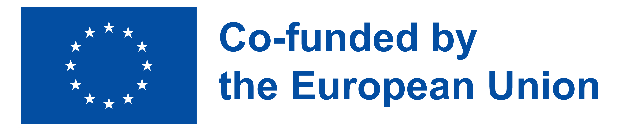 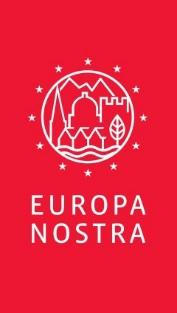 CONTACTS POUR LA PRESSEEuropa NostraJoana PinheiroCoordinatrice de la Communication E. jp@europanostra.org, M. +31 6 34 36 59 85Antigoni MichaelCoordinatrice du programme des 7 sites les plus menacésE. am@europanostra.org; T. +31 (0) 70 302 40 51Institut de la Banque européenne d’investissement Bruno Rossignol, bruno.rossignol@eib.orgT. +352 43 797 07 67; M. +352 621345 862   NominateurAdriaan LintersM. +32 496 377791E. info@industrieelerfgoed.be INFORMATIONS COMPLEMENTAIRESPour chaque site présélectionné :Information et commentaires d’expertsPhotos & e-banners & vidéo (en haute résolution)Communiqué de presse en différentes langues  www.7mostendangered.euwww.europanostra.orghttp://institute.eib.orgwww.industrieelerfgoed.be 